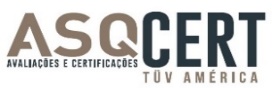 Solicitação de PropostaTécnico ComercialFS007-01Rev. 0911/09/22Dados da OrganizaçãoDados da OrganizaçãoDados da OrganizaçãoDados da OrganizaçãoRazão Social:Data:CNPJ:Ramo Atividade:Endereço:Município/UF:CEP:Representante da OrganizaçãoRepresentante da OrganizaçãoRepresentante da OrganizaçãoRepresentante da OrganizaçãoNome:Cargo:E-mail:Telefone:Dados para FaturamentoDados para FaturamentoDados para FaturamentoDados para FaturamentoContato:Telefone:E-mail:Informações para AuditoriaInformações para AuditoriaInformações para AuditoriaInformações para AuditoriaTipo de Auditoria:Nº Total de Funcionários:Nº de unidades:Empresa de Consultoria:Consultor:E-mail:Telefone:Norma(s) Auditada(s) NBR ISO 9001:2015                               NBR ISO 14001:2015                      NBR ISO 45001:2018 SiAC – PBQP-H – Nível A                      SiAC – PBQP-H – Nível B               OutraObservações:Escopo de Certificação:Período Estimado para AuditoriaPeríodo Estimado para AuditoriaPeríodo Estimado para AuditoriaPeríodo Estimado para AuditoriaFase I:Fase II:Processo de Certificação – PBQP-HProcesso de Certificação – PBQP-HProcesso de Certificação – PBQP-HNº funcionários lotados no escritório: (Exceto financeiro e engenheiros lotados em obra):Nº funcionários lotados no escritório: (Exceto financeiro e engenheiros lotados em obra):Nº de funcionários lotados na obra: (Engenheiro não citado no escritório, mestre de obra, almoxarifado, e outros envolvidos no SGQ). OBS: Não incluir pessoal de produção (pedreiro, carpinteiro, servente, etc).:Nº de funcionários lotados na obra: (Engenheiro não citado no escritório, mestre de obra, almoxarifado, e outros envolvidos no SGQ). OBS: Não incluir pessoal de produção (pedreiro, carpinteiro, servente, etc).:Nº total de funcionários da empresa:PrópriosNº total de funcionários da empresa:TerceirosNº de Obras em execução:Nº de Obras em execução:Empresa Certificada(Enviar cópia do certificado, relatórios de auditoria do último ciclo e plano de ação das NC - se aplicável).Empresa Certificada(Enviar cópia do certificado, relatórios de auditoria do último ciclo e plano de ação das NC - se aplicável).Empresa Certificada(Enviar cópia do certificado, relatórios de auditoria do último ciclo e plano de ação das NC - se aplicável).Empresa Certificada(Enviar cópia do certificado, relatórios de auditoria do último ciclo e plano de ação das NC - se aplicável).Organismo Certificador:Norma:SiAC:Data de Emissão:Val. Certificado:Val. Ciclo do Certificado:Periodicidade:Observações:Expansão de EscopoExpansão de EscopoDescrição da Solicitação: Aceita       RecusaJustificativa:Análise Crítica(Preenchido pelo Organismo Certificador):Análise Crítica(Preenchido pelo Organismo Certificador): Aceita       RecusaJustificativa: